附件2：推荐入住酒店住宿标准及路线    厦门机场打车到厦门前往漳州的旅游客运码头（车程40分钟）,购买厦门到漳州的船票（15分钟一班，交通时间15分钟）,票价14元,到了漳州码头有厦门大学嘉庚学院的接驳车直接抵达酒店。    厦门站打车到轮渡厦门前往漳州的旅游客运码头（车程15分钟）,购买厦门到漳州的船票（15分钟一班，交通时间15分钟）,票价14元,到了漳州码头有厦门大学嘉庚学院的接驳车直接抵达酒店。    厦门北站坐brt到第一码头站（车程1小时）,步行10分钟到旅游客运码头，购买厦门到漳州的船票（15分钟一班，交通时间15分钟）,票价14元,到了漳州码头有厦门大学嘉庚学院的接驳车直接抵达酒店。船班次时刻表: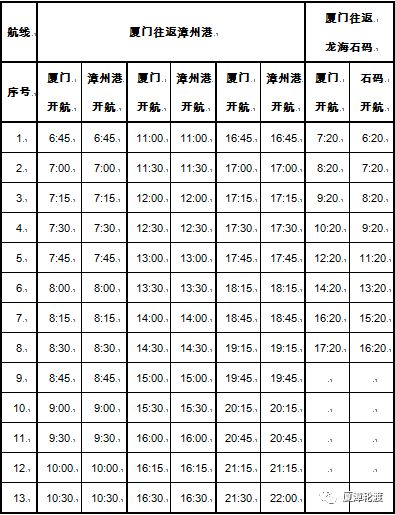 酒店：漳州嘉荣酒店(龙海嘉庚学院店0596—6882888)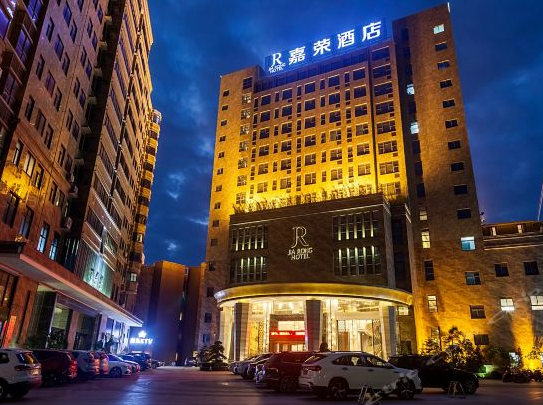 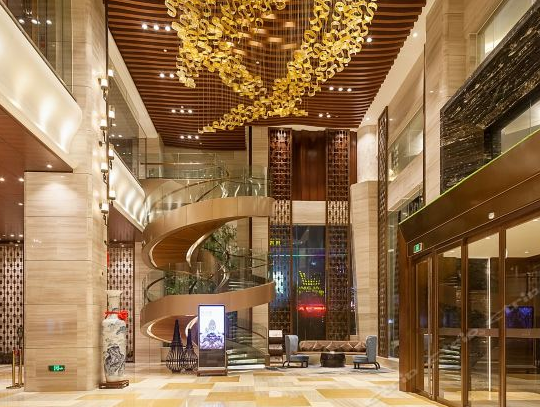 协议价格：298元10层以下标双6间318元豪华大床30间348元10楼以上豪华标间30间